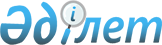 Ғ.Р. Әбдірахымов туралыҚазақстан Республикасы Үкіметінің 2012 жылғы 2 ақпандағы № 190 Қаулысы

      Қазақстан Республикасының Үкіметі ҚАУЛЫ ЕТЕДІ:



      Ғабидолла Рахматоллаұлы Әбдірахымов Қазақстан Республикасы Бәсекелестікті қорғау агенттігі (Монополияға қарсы агенттік) төрағасы болып тағайындалсын, ол Қазақстан Республикасы Премьер-Министрі Кеңсесінің Басшысы қызметінен босатылсын.      Қазақстан Республикасының

      Премьер-Министрі                           К. Мәсімов
					© 2012. Қазақстан Республикасы Әділет министрлігінің «Қазақстан Республикасының Заңнама және құқықтық ақпарат институты» ШЖҚ РМК
				